Класс ____ Фамилия, Имя ________________________________________________________	КОНТРОЛЬНЫЙ ТЕСТТип Членистоногие животныеВариант 2.I. Выберите и обведите правильный ответ1. Дыхальца (отверстия, которыми открываются трахеи) насекомых  располагаются в:
1) груди          2) головогруди3) голове        4) брюшке 2. У бабочки после стадии куколки образуются:1) кладки яиц                                         2) гусеницы первого поколения3) гусеницы второго поколения          4) взрослые насекомые 3. Крылья у насекомых располагаются на:1) брюшке      2) груди3) голове        4) головогруди 4. Ходильные конечности у насекомых находятся на:1) голове        2) головогруди3) груди          4) брюшке 5. Членистоногих, у которых к грудному отделу тела прикрепляются три пары ног, относят к классу:1) ракообразных                     2) паукообразных3) насекомых                           4) головоногие 6. Какая стадия отсутствует у насекомых с неполным превращением?                                1) яйца                      2) личинки3) куколки                   4) взрослого насекомого7.  Изображенное на рисунке животное относят к классу паукообразных, так как у него: 1) 3 пары членистых конечностей, 3 отдела тела,2 пары усиков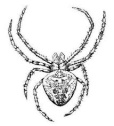 2) 4 пары ходильных ног, 2 отдела тела, усиков нет3) 5 пар ходильных ног, есть головогрудь и брюшко, хвостовой плавник4) 3 пары ног, есть голова, грудь, брюшко из нескольких члеников 8.  К какому классу относят клещей?1) ракообразных                        2) насекомых3) паукообразных                      4) брюхоногих 9.  С полным превращением развиваются:1) саранча и медведка                               3) пчела и кузнечик2) майский жук и бабочка белянка          4) таракан и клоп 10. Сколько пар ходильных ног у скорпиона?2       2) 3       3) 4               4) 5II. Обведите номера утверждений, относящихся к ракообразнымОрганы дыхания – лёгочные мешки и трахеиТело разделено на голову, грудь, брюшко На голове 2 пары усов Глаза сложные (фасетчатые)  Ноги только на груди Внешнее пищеварениеХодильных ног 3 пары На голове нет усов Органы дыхания – жабры У самок на конце брюшка есть яйцеклад, который может исполнять роль жалаНоги на груди и на брюшке Глаза простые – 4пары   Органы дыхания - трахеиПервая пара ходильных ног может быть представлена клешнямиНа груди 2 пары крыльев или их производныеНа голове одна пара усов Много ходильных ног  На конце брюшка есть паутинные бородавки, в них открываются протоки паутинных железТело разделено на головогрудь и брюшко Зрение мозаичное  Ходильных ног 4 пары См. на обороте→Установите соответствие между отрядом насекомых и признаком отрядаОтвет:Решите задачуОдна комнатная муха откладывает 120 яиц. В течение лета появляется 7 поколений мух, половина которых самки. За начало первой кладки примем 15 апреля, и будем считать, что муха-самка за 20 суток становится половозрелой и начинает откладывать яйца. Сколько мух появится за весь сезонный период?Класс ____ Фамилия, Имя ________________________________________________________	КОНТРОЛЬНЫЙ ТЕСТТип Членистоногие животныеВариант 2.I. Выберите и обведите правильный ответ1. Дыхальца (отверстия, которыми открываются трахеи) насекомых  располагаются в:
1) груди          2) головогруди3) голове        4) брюшке 2. У бабочки после стадии куколки образуются:1) кладки яиц                                         2) гусеницы первого поколения3) гусеницы второго поколения          4) взрослые насекомые 3. Крылья у насекомых располагаются на:1) брюшке      2) груди3) голове        4) головогруди 4. Ходильные конечности у насекомых находятся на:1) голове        2) головогруди3) груди          4) брюшке 5. Членистоногих, у которых к грудному отделу тела прикрепляются три пары ног, относят к классу:1) ракообразных                     2) паукообразных3) насекомых                           4) головоногие 6. Какая стадия отсутствует у насекомых с неполным превращением?                                1) яйца                      2) личинки3) куколки                   4) взрослого насекомого7.  Изображенное на рисунке животное относят к классу паукообразных, так как у него: 1) 3 пары членистых конечностей, 3 отдела тела,2 пары усиков2) 4 пары ходильных ног, 2 отдела тела, усиков нет3) 5 пар ходильных ног, есть головогрудь и брюшко, хвостовой плавник4) 3 пары ног, есть голова, грудь, брюшко из нескольких члеников 8.  К какому классу относят клещей?1) ракообразных                        2) насекомых3) паукообразных                      4) брюхоногих 9.  С полным превращением развиваются:1) саранча и медведка                               3) пчела и кузнечик2) майский жук и бабочка белянка          4) таракан и клоп 10. Сколько пар ходильных ног у скорпиона?2       2) 3       3) 4               4) 5II. Обведите номера утверждений, относящихся к ракообразнымОрганы дыхания – лёгочные мешки и трахеиТело разделено на голову, грудь, брюшко На голове 2 пары усов Глаза сложные (фасетчатые)  Ноги только на груди Внешнее пищеварениеХодильных ног 3 пары На голове нет усов Органы дыхания – жабры У самок на конце брюшка есть яйцеклад, который может исполнять роль жалаНоги на груди и на брюшке Глаза простые – 4пары   Органы дыхания - трахеиПервая пара ходильных ног может быть представлена клешнямиНа груди 2 пары крыльев или их производныеНа голове одна пара усов Много ходильных ног  На конце брюшка есть паутинные бородавки, в них открываются протоки паутинных железТело разделено на головогрудь и брюшко Зрение мозаичное  Ходильных ног 4 пары См. на обороте→III. Установите соответствие между отрядом насекомых и признаком отрядаОтвет:Решите задачуОдна комнатная муха откладывает 120 яиц. В течение лета появляется 7 поколений мух, половина которых самки. За начало первой кладки примем 15 апреля, и будем считать, что муха-самка за 20 суток становится половозрелой и начинает откладывать яйца. Сколько мух появится за весь сезонный период?Отряд класса НасекомыеПризнаки отрядаБлохиКлопы ВшиДвукрылые БабочкиА. Лижущий или колюще-сосущий ротовой аппарат, одна пара крыльев, вторая – жужжальцаБ. Колюще-сосущий ротовой аппарат, передвигаются прыжками, питаются кровью;В. Сосущий ротовой аппарат, крылья утрачены в связи с паразитизмом, яйца – гнидыГ. Колюще-сосущий ротовой аппарат, передние крылья наполовину состоят из хитина (задняя их часть перепончатая), многие имеют пахучие железыД. Грызущий ротовой аппарат у личинок, у взрослых особей – лижуще-сосущего типа,  на крыльях цветные чешуйки12345Б ГВАД Отряд класса НасекомыеПризнаки отрядаБлохиКлопы ВшиДвукрылые БабочкиА. Лижущий или колюще-сосущий ротовой аппарат, одна пара крыльев, вторая – жужжальцаБ. Колюще-сосущий ротовой аппарат, передвигаются прыжками, питаются кровью;В. Сосущий ротовой аппарат, крылья утрачены в связи с паразитизмом, яйца – гнидыГ. Колюще-сосущий ротовой аппарат, передние крылья наполовину состоят из хитина (задняя их часть перепончатая), многие имеют пахучие железыД. Грызущий ротовой аппарат у личинок, у взрослых особей – лижуще-сосущего типа,  на крыльях цветные чешуйки12345